中国国际工程咨询协会商咨协字[2021] 090 号关于举办金税四期以数治税背景下建筑业税务风险安全管控与人力成本规划之道培训的通知各有关单位：2021年9月15日，王军在金砖国家税务局长会议上的发言指出，我们正在以发票全领域、全环节、全要素电子化改革为突破口，启动实施金税工程四期建设，持续拓展税收大数据资源，深入推进内外部涉税数据汇聚联通、线上线下数据有机贯通。随着金税四期的上线，税务监管的 “AI，算法，大数据，金税天网时代”到来了，2021年建筑业面临一个前所未有的严监管环境，税收贯穿生产经营全流程，纳税风险与税收相伴而生！业务决定税务，税务影响业务。智能化时代无法逃避，企业只能走升级观念，迭代技术之路！另外在2019年个人所得税改革、2020年11月国家全面推行社保入税、金税四期上线等政策背景下，政府全方位的监管体系已经建立，建筑企业用工政策已经发生重大变化。社保入税，以降低社保基数为主的人力成本筹划必将翻盘，未来社保合规化，乃至建安企业全面合规化为大势所趋，如何在社保合规的前提下，进行有效的人力成本筹划，也是建安企业的头等要事。在减税降费和全面合规双重背景下，建安企业如何在新挑战面前打好组合拳？社保、人工成本、组织变革将何去何从？建安企业是否需要新的用工模式来支撑？如何降低用工风险，减少企业隐性成本的支出？ 也是建安企业同样面临的问题。您需要的,不再是星星点灯式的、治标不治本的“术”、“器”之策,应当是天罗地网式、多税种联动的 “道”、“法”谋略。本课程系统介绍税务监管系统的底层逻辑和企业内控方法，用大量建筑业案例来阐述税务监管的重点内容，优化的建筑业顶层架构，引导建筑企业管理者将公司的业务置于安全的环境中。运用各种工具方法，来实现建筑企业的降本增效，防范和规避建筑企业各类财税风险。我会特定于11月和12月分别在杭州市和成都市举办“金税四期以数治税背景下建筑业税务风险安全管控与人力成本规划之道”课程培训，现将有关事项通知如下：一、【培训收益】精准把控金税四期对建筑企业的影响掌握建筑企业人力规划方法方法学会多种化解财税难题的工具落地方案二、【培训内容】第一天内容模块一 中国财税环境变化对建筑行业的冲击1.1 深度解读9月15日金砖国家税务局长会议传达的信号1.2 总局端指挥台——金税四期1.3 智能稽查——智慧案件办理系统1.4 发票穿透——反洗票系统1.5 票款合一——区块链管理系统模块二 建筑业风险梳理及安全应对2.1 收入侧风险梳理及安全应对收入确认与完工进度不匹配存在晚纳税的风险税率选择与税务认定存在偏差2.2 成本侧风险梳理及安全应对设备租赁无票处理辅料无票处理农民工工资社保的处理资质共享项目利润的处理2.3 股权架构与财富传承股东借款的风险不同持股人不同分红税信托的应用与财富管理模块三 金税四期预警规则与预警指标3.1 增值税预警规则与预警指标3.2 企业所得税预警规则与预警指标3.3 个人所得税预警规则与预警指标模块四 案例分享4.1 案例讲解顶层架构设计与税收安全4.2 案例讲解业务流程设计与税收安全第二天内容模块一 企业人工成本 什么是人工成本？ 人工成本的构成和分类模块二 建安企业面临的用工风险建安企业面临的用工风险分析建安企业普遍采用降本的方法公司制度不合法，将面临哪些风险多元化用工，建安企业面临的风险劳务分包、资质挂靠，建安企业面临的风险2.2社保“改嫁”税务给企业带来的影响2.2.1“社保入税”政策及其背景社保统一征管代表社保改革的方向税务征收社保与人社征收口径是否有差异？社保由税务局统征对企业的影响及趋势分析2.3社保“改嫁”税务给企业带来的挑战2.3.1社保基数大起底，您的企业是否足额缴纳社保？2.3.2现阶段，企业社保缴纳现状2.3.3未合规缴纳社保，对员工切身利益的影响2.3.4如何避免企业被列为社保稽查重点企业？2.3.5未依法缴纳社保，企业需要承担哪些风险？模块三 新业态下，人工成本筹划思路3.1多元化用工的用工风险防范与案例解析 劳动关系与劳务关系 非全日制用工管理合规性与劳动关系判定 临时工、季节工、实习生、离退休返聘人员的用工管理合规性 劳务派遣、外包用工模式与劳动关系判定 合伙平台的搭建3.2“工资薪酬”向“福利费用”转化 不列入缴费基数的项目包含哪些？ 福利费用转化的操作要点与实际应用3.3“工资薪酬”向“合作模式”转化 人员外包在用工管理合规性分析及劳动关系判定 项目外包在人员管理上的优劣势分析“工资薪酬”向“经营所得”转化操作要点与实际应用公司注册有哪些类型、区别及各自优势企业经营模式设计思路3.5“工资薪酬”向“股权模式”转化利用股权激励员工，实现员工自我驱动效应员工持股的企业股权架构设计不同持股架构下的股权分红税收政策降低用工成本，中央和地方的支持政策模块四 规范用工管理，防范用工风险4.1了解国家相关政策，制定合法合理的规章制度及案例分享民法典对企业用工的影响企业如何规避“社保纠纷”4.3.1劳动者通过仲裁或者诉讼途径主张社保权利，裁判机关如何处理？4.3.2社会保险争议是否具有时效性？4.3.3企业未缴社保，员工能否要求经济补偿？4.3.4企业如何正确用工，规避“社保纠纷”模块五 社保重点问题解析农民工有新农保、新农合还需要缴纳社保吗？城乡居民基本养老保险向企业职工基本养老保险转移时，个人账户及缴费年限如何计算？同一时间在异地（包括省里和市里）都缴纳社保如何计算？个人在户口所在地缴纳社保企业报销，个所得税和企业所得税如何扣除？母公司签合同缴纳社保在其他或分/子公司工作，或在母公司发工资在其他单位缴纳社保怎样处理？员工社保跨地区缴费及转移如何办理？异地缴纳的养老、医疗保险年限是否可以累计？养老保险未缴够15年，退休时是否可以领取养老金？现阶段医疗门诊费用跨省直接结算包含哪些地区？城镇职工基本医疗保险个人账户的支付范围有哪些？三、【时间地点】2021年11月25日-11月28日（25日为报到日） 杭州市2021年12月17日-12月20日（17日为报到日） 成都市四、【授课师资】郑老师：营改增节税工程落地专家；高级会计师、税务咨询师、ACCA会员；教育部财税考试专家委员会特聘专家；中国人民大学会计专业本科、北航MBA；20余年财税管理工作实战经验，兼任多家企业的常年财务顾问，为多家企业做建筑业营改增培训和咨询服务。财税类著作：清华大学出版社出版《会计 出纳 做账 纳税岗位实战宝典》、中国铁路出版社出版《企业纳税实操从新手到高手》、北京邮电大学出版社出版《会计思维》孟老师：现为中华会计网校、北京软件协会人力资源特聘讲师，近20年人力资源管理工作经验。毕业于北京师范大学，曾就职于上市公司、外企、建安企业人力资源总监，致力于建立、完善企业薪酬体系、绩效管理、股权激励，搭建企业股权架构，并对企业如何合理规划用工成本、如何营造良好的企业文化有着深刻的理解及实际运用。多次主导建安行业的薪酬体系搭建、股权激励等项目，同时为各类企业提供人力资源咨询服务。五、【参会对象】1.各建设行业主管部门领导和行业协会负责人；2.各建筑业企业总经理、经营副总、总经济师、总会计师、工程副总等高管层领导；3.各建筑业企业财务部、市场部、经营部、工程部、项目管理部、合同造价部、法务部、人力资源部等部门经理及核心骨干人员；4.各建筑业企业项目经理、施工队长及会计师事务所、税务师事务所相关人员等。六、【收费标准】A.3600元/人（含培训费、资料费、电子课件、场地、培训期间午餐），住宿统一安排，费用自理。七、【报名办法】报名负责人：聂红军 主任18211071700（微信）   电  话：010-87697580   邮    箱：zqgphwz@126.com  qq咨询：3177524020网址查询：http://www.zqgpchina.cn/附件：报名表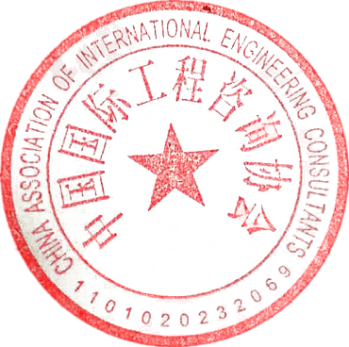                                中国国际工程咨询协会                              2021年10月22日金税四期以数治税背景下建筑业税务风险安全管控与人力成本规划之道培训回执表备注： 1、请尽早报名，额满为止。参会报名表复制有效报名负责人：聂红军 主任18211071700（微信）   电  话：010-87697580      邮    箱：zqgphwz@126.com  qq咨询：3177524020        网址查询：http://www.zqgpchina.cn/单位名称邮编邮编单位地址联系人职位/岗位职位/岗位职位/岗位职位/岗位办公电话手    机手    机手    机手    机传   真电子信箱电子信箱电子信箱电子信箱参加培训人员性别职务电话手机手机手机手机手机邮箱是否住宿□是     □否□是     □否住宿标准□单住(需另补床位费)  □合住□单住(需另补床位费)  □合住□单住(需另补床位费)  □合住□单住(需另补床位费)  □合住□单住(需另补床位费)  □合住□单住(需另补床位费)  □合住参会地点付款方式□通过银行    □通过网银□通过银行    □通过网银□通过银行    □通过网银□通过银行    □通过网银金额金额指定收款帐户单位名称：北京中建科信管理咨询集团有限公司 开 户 行：中国工商银行股份有限公司北京翠微路支行 账    号： 0200247009200068235单位名称：北京中建科信管理咨询集团有限公司 开 户 行：中国工商银行股份有限公司北京翠微路支行 账    号： 0200247009200068235单位名称：北京中建科信管理咨询集团有限公司 开 户 行：中国工商银行股份有限公司北京翠微路支行 账    号： 0200247009200068235单位名称：北京中建科信管理咨询集团有限公司 开 户 行：中国工商银行股份有限公司北京翠微路支行 账    号： 0200247009200068235单位名称：北京中建科信管理咨询集团有限公司 开 户 行：中国工商银行股份有限公司北京翠微路支行 账    号： 0200247009200068235单位名称：北京中建科信管理咨询集团有限公司 开 户 行：中国工商银行股份有限公司北京翠微路支行 账    号： 0200247009200068235单位名称：北京中建科信管理咨询集团有限公司 开 户 行：中国工商银行股份有限公司北京翠微路支行 账    号： 0200247009200068235单位名称：北京中建科信管理咨询集团有限公司 开 户 行：中国工商银行股份有限公司北京翠微路支行 账    号： 0200247009200068235单位名称：北京中建科信管理咨询集团有限公司 开 户 行：中国工商银行股份有限公司北京翠微路支行 账    号： 0200247009200068235备注请将参会回执回传或E-mail至会务组，在报名3日内将培训费通过银行或邮局等方式付款，会务组确认到款后即发《参会凭证》，其中将详细注明报到时间、地点、等具体安排事项。各参会代表凭证入场。请将参会回执回传或E-mail至会务组，在报名3日内将培训费通过银行或邮局等方式付款，会务组确认到款后即发《参会凭证》，其中将详细注明报到时间、地点、等具体安排事项。各参会代表凭证入场。请将参会回执回传或E-mail至会务组，在报名3日内将培训费通过银行或邮局等方式付款，会务组确认到款后即发《参会凭证》，其中将详细注明报到时间、地点、等具体安排事项。各参会代表凭证入场。请将参会回执回传或E-mail至会务组，在报名3日内将培训费通过银行或邮局等方式付款，会务组确认到款后即发《参会凭证》，其中将详细注明报到时间、地点、等具体安排事项。各参会代表凭证入场。请将参会回执回传或E-mail至会务组，在报名3日内将培训费通过银行或邮局等方式付款，会务组确认到款后即发《参会凭证》，其中将详细注明报到时间、地点、等具体安排事项。各参会代表凭证入场。请将参会回执回传或E-mail至会务组，在报名3日内将培训费通过银行或邮局等方式付款，会务组确认到款后即发《参会凭证》，其中将详细注明报到时间、地点、等具体安排事项。各参会代表凭证入场。单位印章二〇二一年  月  日单位印章二〇二一年  月  日单位印章二〇二一年  月  日